CAJA COLOMBIANA DE SUBSIDIO FAMILIAR  COLSUBSIDIO 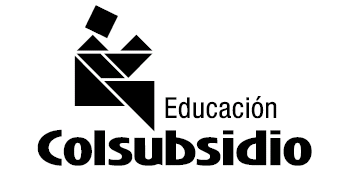 COLEGIO COLSUBSIDIO CHICALÁGuía de trabajo grado novenoJulio 14 al 18  de 2014Taller Exposición de prototipo				grupo No ________  grado _______________INTEGRANTES:Teniendo en cuenta los criterios establecidos en clases anteriores preparar una exposición para el grupo de 5 minutos.Es importante que antes de la exposición llene el siguiente formato:**No olvide desarrollar y guardar de forma individual esta actividad en su carpeta.**Título del proyectoObjetivo del proyecto (Porqué escogieron el proyecto)Objetivo del proyecto (Porqué escogieron el proyecto)Descripción del problema y planteamiento de solución (Cuál es el problema que encontraron y qué solución plantea el grupo).Descripción del problema y planteamiento de solución (Cuál es el problema que encontraron y qué solución plantea el grupo).Qué operadores mecánicos utilizaron:Dibújelos y explique su funciónQué operadores mecánicos utilizaron:Dibújelos y explique su funciónQué Materiales utilizarán para su construcción y porqué?Qué Materiales utilizarán para su construcción y porqué?Cómo se distribuirán las tareas para su construcción? (de qué se encargará cada integrante del grupo)1.2.3.4.Cómo se distribuirán las tareas para su construcción? (de qué se encargará cada integrante del grupo)1.2.3.4.Dibujo y explicación del diseño.8teniendo en cuenta las medidas a escala.Dibujo y explicación del diseño.8teniendo en cuenta las medidas a escala.En caso de tener que comercializar su producto que herramientas utilizaría para promocionarlo. Y definan un nombre  logotipo para su producto.En caso de tener que comercializar su producto que herramientas utilizaría para promocionarlo. Y definan un nombre  logotipo para su producto.